St Patrick’s Day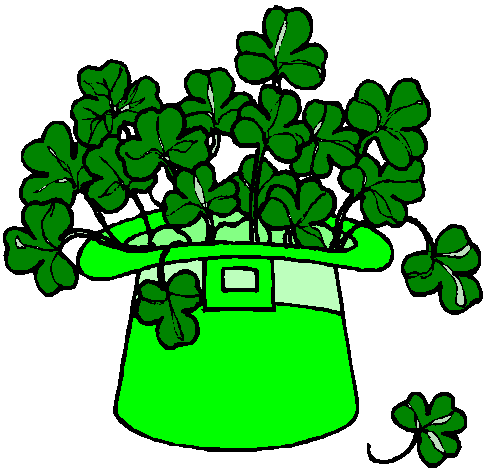 The shamrock is greenThe shamrock is greenHi Ho, St Patrick’s dayThe shamrock is green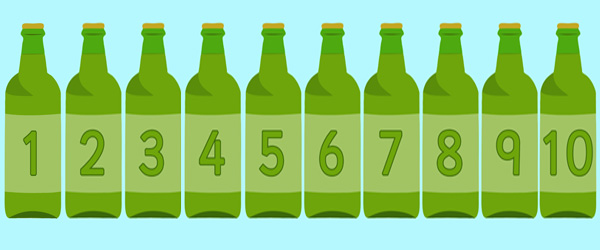 Tune   -   Ten Green bottlesOne green shamrock, in the morning dew,' Another one sprouted, and then there were two.Two green shamrocks, growing beneath a tree;' Another one sprouted, and then there were three.'Three green shamrocks, by the cottage door;' Another one sprouted, and then there were four.Four green shamrocks, near a beehive' Another one sprouted, and then there were five.Five little shamrocks, bright and emerald green,“Think of all the luck these shamrocks will bring.”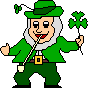 Tune   -   I’m a little tea PotI`m a little Leprechaun, dressed in green,the tiniest man that you have seen,if you ever catch me, so its told I’ll give you my big pot of gold!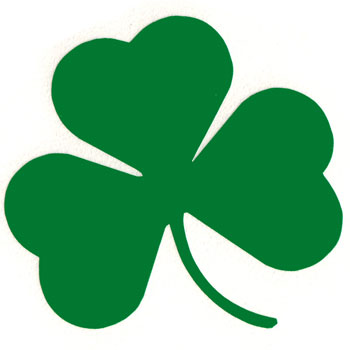 I`m a little Shamrock                           see my leaves,count my petals if you pleaseif you give me water and lots of sun,I`ll give you good luck and lots of fun!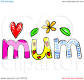 Sung ---BingoI have a very special friendand mummy is her name –o.M-O-M-M-Y, M-O-M-M-Y, M-O-M-M-Yand Mommy is her name –o.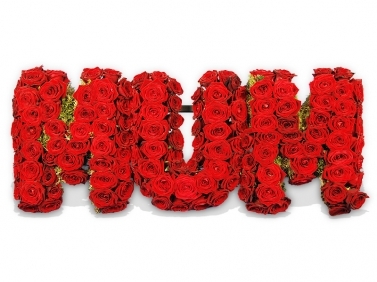 PrayerThank you God for my mummy and all the things she does for meand mummy I want you to knowI will always love you so.